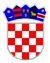 	REPUBLIKA HRVATSKAVUKOVARSKO-SRIJEMSKA ŽUPANIJAOPĆINA NEGOSLAVCIOpćinski načelnikKLASA: 302-02/21-01/01URBROJ: 2196/06-01-21-02Negoslavci, 20.07.2021. godine	Na temelju članka 26. Zakona o sustavu strateškog planiranja i upravljanju razvojem Republike Hrvatske („Narodne novine“ broj 123/17), članka 4. Odluke o pokretanju postupka izrade Provedbenog programa Općine Negoslavci za mandatno razdoblje 2021.-2025. godine (KLASA: 302-02/21-01/01, URBROJ: 2196/06-01-21-01, od 20.07.2021. godine) i članka 32., točke 2. i 10. Statuta Općine Negoslavci („Službeni glasnik Općine Negoslavci“ broj 01/21), Općinski načelnik Općine Negoslavci dana 20.07.2021. godine donosiO D L U K Uo imenovanju Radne skupine za pripremu i provođenje postupka izrade Provedbenog programa Općine Negoslavci za mandatno razdoblje 2021. – 2025. godineČlanak 1.	Imenuje se Radna skupina za pripremu i provođenje postupka izrade Provedbenog programa Općine Negoslavci za mandatno razdoblje 2021. – 2025. godine (u daljnjem tekstu Provedbeni program).Članak 2.	U Radnu skupinu za pripremu i provođenje postupka izrade Provedbenog programa imenuju se sljedeće osobe:Dušan Jeckov – Općinski načelnik,Biljana Pejić – Zamjenica Općinskog načelnika,Miodrag Mišanović – Predsjednik Općinskog vijeća Općine Negoslavci iŽivko Vukosavljević – Viši upravni referent u Jedinstvenom upravnom odjelu Općine Negoslavci, Članak 3.	Za administrativne poslove zadužuje se Jedinstveni upravni odjel Općine Negoslavci.Članak 4.	Ova Odluka stupa na snagu danom donošenja, a objavit će se na web stranici Općine Negoslavci i u Službenom glasniku Općine Negoslavci.Općinski načelnikDušan Jeckov